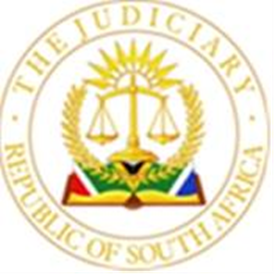 					OFFICE OF THE CHIEF JUSTICE		(REPUBLIC OF SOUTH AFRICA)				GAUTENG LOCAL DIVISION, JOHANNESBURGUNOPPOSED MOTION COURT ROLL FOR 11 MARCH 2024. BEFORE THE HONOURABLE JUDGE:  BOKOKA AJ                                                                          JUDGE’S SECRETARY: Lmabasa@judiciary.org.za 1.THE STANDARD BANK OF SOUTH AFRICA LIMITED VS ANASTASIOS PANAYOTIS ZERVOS AND TWO OTHERS	2021/48230O2.ABSA HOME LOANS GUARANTEE COMPANY AND OTHER VS CAMPBELL-YOUNG ANTHONY GRAHAM	2020/24864O3.CAPITAL ACCEPTENCES PTY LTD VS DIANAH & JOYCE BUSINESS ENTERPRISES CC2018/39752O4. ABSA BANK LIMITED VS WANGOY, KABWE EDDY KILE2020/29295O5.CHANGING TIDES 17 (PROPRIETARY) LIMITED N.O. VS KHWELA, MBUSO STANNY2018/25943O6. FIRSTRAND BANK LIMITED VS  LAWRENCE SIBANDA2018/14256O7.CONFIANCE ADMINISTRATIVE SOLUTIONS (PTY) LTD N.O. V MOTSOALEDI MM & 3 OTHERS2018/42783O8.FIRSTRAND BANK LIMITED VS LESLIE NICOLA EAYRS2021/41233O9.FIRSTRAND BANK LIMITED  VS  MIWAMANXELE ABRAHAM MOLO & NORAH MOLO AND ANOTHER	2021/23012O10.THE STANDARD BANK OF SOUTH AFRICA (PTY) LTD VS SEAKAMELA: MPHO SIMON2020/30789O11.EMPOWERED MECHANICAL CONSTRUCTION (PTY) LTD VS REMAKO GROUP HOLDINGS (PTY) LTD	2022/21537FL12.THE SOUTH AFRICAN LEGAL PRACTICE COUNCIL V MADODA CHRISTOPHER NGQENGELELE2021/38726O13.FIRST RAND BANK LIMITED (FNB DIVISION) VS CHANEL VAN EEDEN2021/29428O14.GASEWABONA LYDIA MAKHALANYANE VS NTHABISENG MAUREEN TSOAGANG N.O2020/33413V15.ABSA BANK LIMITED VS HAMMOND S AND F2019/15949O16.BONGANI NELSON NGOBESE & PHINDILE CECILIA NGOBESE V DANIEL LIRATO RAMELA & 1 OTHER	2019/16562EU17.EQUITY DIAMOND CUTTING WORKS (PTY) LTD V QUANTUM LEAP INVESTMENTS 706 (PTY) LTD2020/A5052O18.MONYAI BRIDGET LEVHUWANE OBO MONYAI KAMOGELO VS. THE MEC FOR HEALTH,GAUTENG	2021/33807O19.DIGICALL SOLUTIONS (PTY) LIMITED & SOS INTERNATIONAL (PTY) LIMITED V BLUE STEERING CLOSE CORPORATION	2022/12594O20.CHANGING TIDES 17 (PROPRIETARY) LIMITED N.O. VS STEENKAMP, LEON2013/28719O21.CHANGING TIDES 17 (PROPRIETARY) LIMITED N.O. VS MAHLAKU, MATSATSANE2018/11648O22.BRIDGELAND CONSTRUCTION & DEVELOPMENT PTY LTD VS THE OCUPIER OF THE REMAINING EXTENT OF PAULSHOF EXTENTION	2018/29232T23.FIRSTRAND BANK LIMITED V ISO-Q CONSULTING PROPRIETARY LIMITED2021/23548O24.CHANGING TIDES 17 (PTY) LIMITED N.O. V CO ARENDSE V CB PARKER2021/48316D25. CHANGING TIDES 17 (PTY) LIMITED V JIM THABISO MOKOLOKOLO2020/29342D26.THE SOUTH AFRICAN LEGAL PRACTICE COUNCIL V JANNICK THERON (CARSTENS) & THERON(J) INC ATTORNEYS	2021/44855O27.THE SOUTH AFRICAN LEGAL PRACTICE COUNCIL V JOHN GRAHAM DAVIDSON2021/38730O28. LANSERIA AIRPORT 1993 (PTY) LTD - HALO AVIATION (PTY) LTD AND 5 OTHERS2018/42119O29.LANSERIA INTERNATIONAL AIRPORT PTY LTD - XANTIUM TRADING 169 PTY LTD & OTHERS2018/42118O30.BRIDGE TAXI FINANCE NO 06 (PTY) LTD  v. MOKALAPA; JEFFREY, MOSHORO # 2023-106011 # BR03652023-10601131.BRIDGE TAXI FINANCE NO 08 (PTY) LTD  v. BHENGU; BONGOKWAKHE, KHETHANI # 2023-106020 # RB13352023-106020 32.VALUMAX PROJECTS (PTY) LIMITED  v. THE UNLAWFUL INVADERS OF THE FARM OLIFANTSVLEI 316-Q & 4 OTHERS # 2024-019172 # JSWANEPOEL2024-019172